Naanan Ode’enswag
Five Little HeartsNaanan ode’enswag wiidabindiwag.
Five little hearts sitting together. 
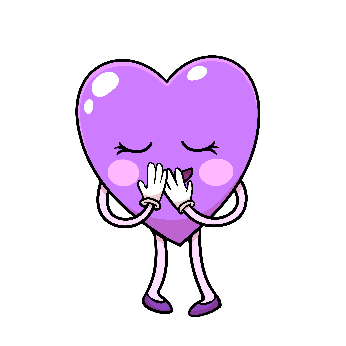 Akawe ode’ens ikido nindagaj.
First little heart says I am shy.
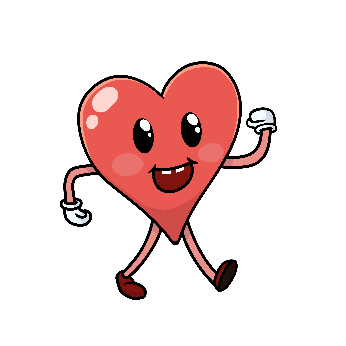 Niizhing ode’ens babaamose. 
Second little heart walks about.
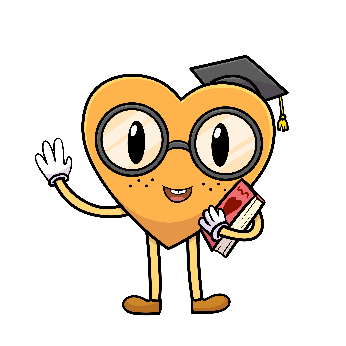 Nising ode’ens ikido gigikendaas. 
Third little heart says you are smart.
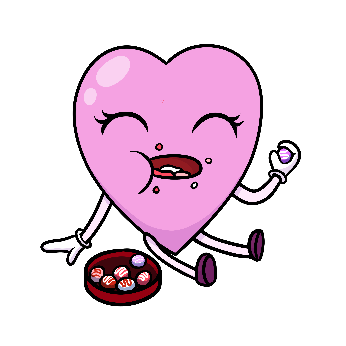 Niiwing ode’ens omiijinan ziinzibaakwadoonsan. 
Fourth little heart is eating candy.
Naaning ode’ens ikido gizhawenimin. 
Fifth little heart says I love you.

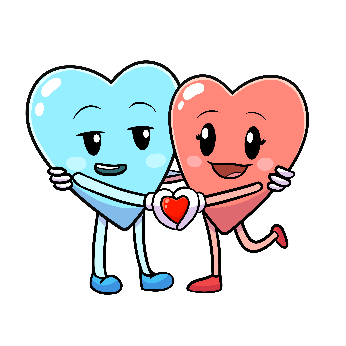 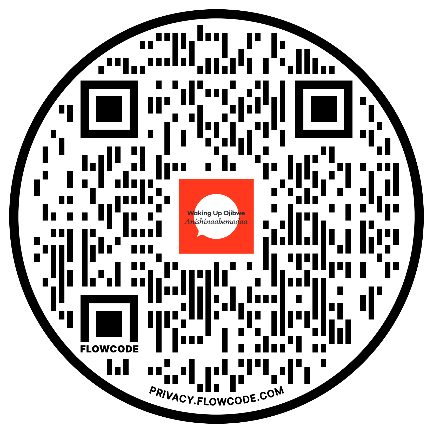 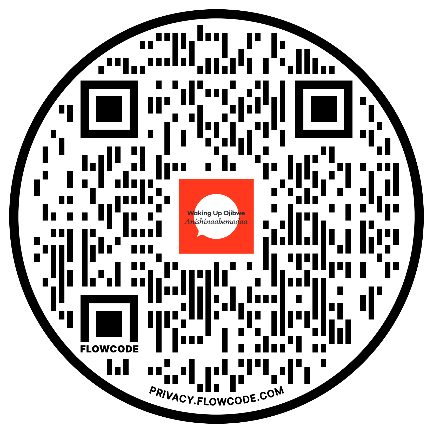 